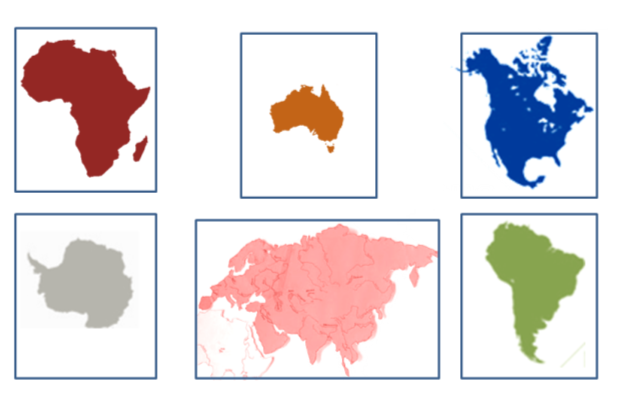 Рисунок 1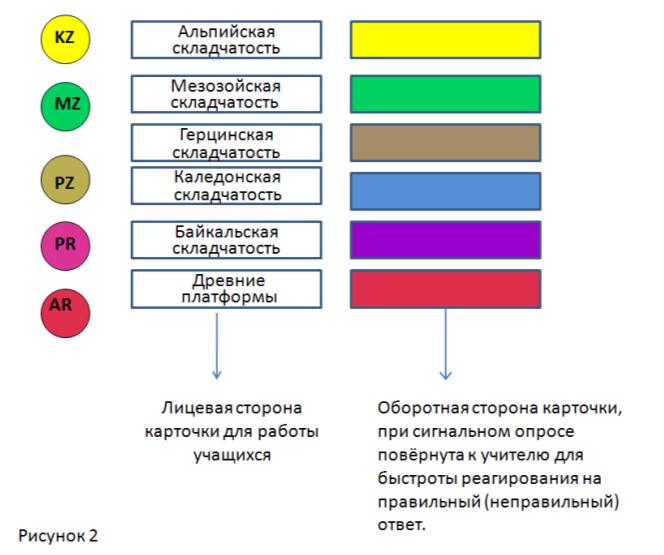 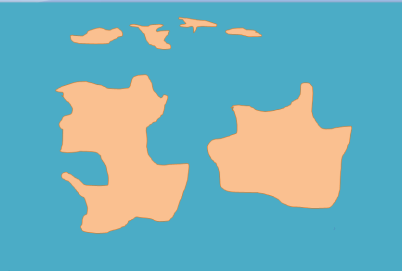 Рисунок 3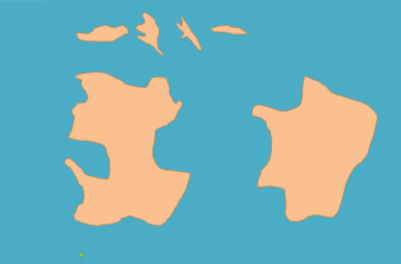 Рисунок 4Рисунок 5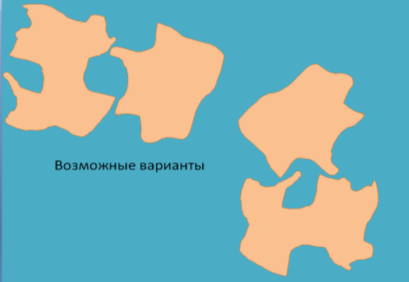 Рисунок 6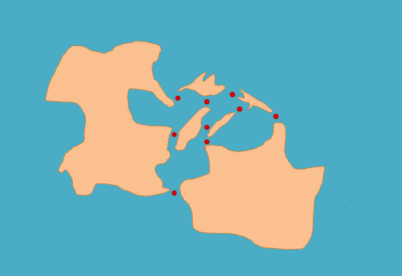 Рисунок 7